Periscope Has Been Used for 200 Million BroadcastsIt’s worth noting that this time watched metric only includes live streams viewed via Periscope’s iOS and Android app, and not archived broadcasts, or streams watched on Twitter or on Periscope’s website. Twitter added Periscope live streams to its timeline in January, and the potential for a much larger audience is apparently not lost on broadcasters: Periscope’s number of total broadcasts doubled since January, when it surpassed 100 million.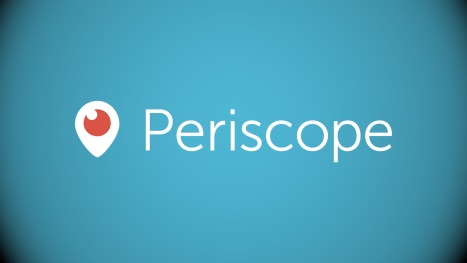 Variety 3.28.16http://variety.com/2016/digital/news/periscope-200-million-broadcasts-1201740099/